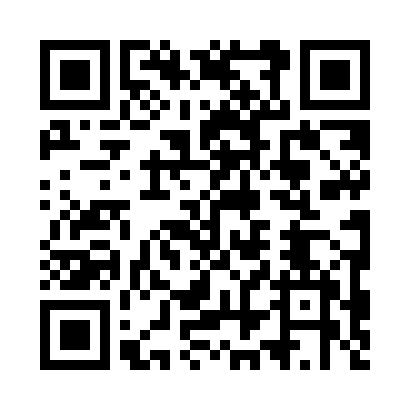 Prayer times for Uderz Maly, PolandWed 1 May 2024 - Fri 31 May 2024High Latitude Method: Angle Based RulePrayer Calculation Method: Muslim World LeagueAsar Calculation Method: HanafiPrayer times provided by https://www.salahtimes.comDateDayFajrSunriseDhuhrAsrMaghribIsha1Wed2:325:0812:375:458:0610:312Thu2:285:0612:375:468:0810:343Fri2:245:0412:375:478:1010:384Sat2:235:0212:365:488:1110:415Sun2:225:0112:365:498:1310:436Mon2:224:5912:365:508:1510:437Tue2:214:5712:365:518:1610:448Wed2:204:5512:365:528:1810:459Thu2:194:5312:365:538:2010:4510Fri2:194:5212:365:548:2110:4611Sat2:184:5012:365:558:2310:4712Sun2:174:4812:365:568:2510:4713Mon2:174:4712:365:578:2610:4814Tue2:164:4512:365:588:2810:4915Wed2:154:4412:365:598:2910:4916Thu2:154:4212:366:008:3110:5017Fri2:144:4112:366:008:3210:5118Sat2:144:3912:366:018:3410:5119Sun2:134:3812:366:028:3510:5220Mon2:134:3712:366:038:3710:5321Tue2:124:3512:366:048:3810:5322Wed2:124:3412:366:058:4010:5423Thu2:114:3312:376:068:4110:5524Fri2:114:3112:376:068:4210:5525Sat2:104:3012:376:078:4410:5626Sun2:104:2912:376:088:4510:5727Mon2:104:2812:376:098:4610:5728Tue2:094:2712:376:098:4810:5829Wed2:094:2612:376:108:4910:5830Thu2:094:2512:376:118:5010:5931Fri2:084:2412:386:128:5111:00